МБОУ «Основная общеобразовательная Каплинская школа»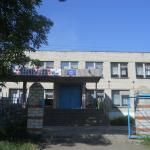 Методическая разработка по теме: «Сказка о глаголе to be»Подготовила: Забелина В.К.,Учитель английского языкаСтарый Оскол2014 год1. Глагол To Be	Давным-давно  на земле существовали лишь буквы и слова. Они жили в предложениях в королевстве  Английской Грамматики. Этим королевством правил Глагол To Be. Он был великий и могущественный правитель. Ни одно словосочетание и предложение не могли появиться на  свет без его помощи. У Глагола To Be было три дочери. Их звали Am, Is, Are. Глагол To Be любил своих дочерей и мечтал выдать их замуж. Этот счастливый день настал. Принцессы предстали перед своими мужьями в красивых подвенечных платьях. Долго жители королевства гуляли и веселились. А затем принцессы Am, Is, Are подарили своему отцу Глаголу To Be замечательных внуков. У Am родилась лишь одна дочь, но она была очень умна и сообразительна. Ее назвали I. У Is появились детки He, She, It, а у Are – We, They, You.  Деток стали называть – местоимения.	Король любил проводить время со своими внуками, однако очень уставал, ведь малыши были капризны. Они дружили с отрицательной частичкой Not  и часто не соглашались с приказами дедушки-короля.  Даже мамы Am, Is, Are не могли повлиять на дружбу детей с частичкой Not. Зато так в английском языке появились первые отрицательные предложения! 	Когда принцессы Am, Is, Are водили деток на прогулку, то I, He, She, It, We, They, You всегда следовали за своими мамами. Потом приходили к дедушке Глаголу To Be и делились впечатлениями, отвечая на его многочисленные вопросы. Так в английском языке появились вопросительные предложения.Упражнения. I. Детки потеряли своих мам. Помоги им, соедини стрелочкой маму со своим ребенком.  II. Малыши играли с частичкой Not и все поперепутали. Исправь предложения так, чтобы каждый оказался на своем месте.Пример:  Not am I - I am notNot is he - ____________________________Not is she - ___________________________Not is it - _____________________________Not are you - __________________________Not are they - __________________________Not are we - ___________________________III. На прогулке принцессы Am, Is, Are отстали от своих деток. Помоги каждой из них оказаться на своих местах.______ I?______ He/ She/ It?______ We/ They/ You?I    -   AMHeShe  -     ISIt YouWe  -     ARETheyI    -   AM notHeShe  -     IS notIt YouWe  -     ARE notTheyAm I?      He?Is  She?      It?         We?Are   They?         You?